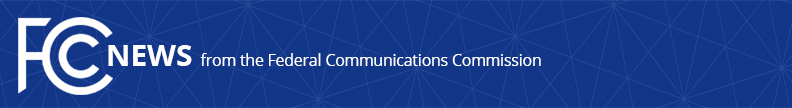 Media Contact: Shiva Goel, (202) 418-2500shiva.goel@fcc.govFor Immediate ReleaseCOMMISSIONER STARKS ANNOUNCES STAFF CHANGESWASHINGTON, July 19, 2022—FCC Commissioner Geoffrey Starks today announced several changes to his team.Austin Bonner, Acting Chief of Staff and Legal Advisor for media and consumer protection issues, has departed Commissioner Starks’s office.  She heads to the White House Office of Science and Technology Policy on detail.  “Austin is a brilliant and dedicated public servant.  Her contributions to my office and our efforts to improve digital equity will continue to have an impact long after she leaves,” said Commissioner Starks.  “The White House is lucky to have her, and she will be deeply missed.”  Justin Faulb, Commissioner Starks’s Wireline and National Security Advisor, will serve as Chief of Staff.Joining the office as Legal Advisor for media and consumer protection issues is Hannah Lepow.  Ms. Lepow was previously an associate at Covington & Burling LLP in the Communications & Media and Data Privacy & Cybersecurity practice groups, where she worked on regulatory and transactional matters with a focus on media and consumer privacy.  She received her law degree from Columbia Law School, where she was a Harlan Fiske Stone scholar, and her undergraduate degree magna cum laude from Columbia University.Commissioner Starks said, “I am thrilled to welcome Hannah to my team.  She is an outstanding thinker with deep knowledge of the changing media marketplace and has a keen interest in its impact on consumers.  Her experience and insight will be invaluable as we work to promote media innovation that benefits all Americans.”###Office of Commissioner Geoffrey Starks: (202) 418-2500 ASL Videophone: (844) 432-2275
Twitter: @GeoffreyStarks www.fcc.gov/about/leadership/geoffrey-starksThis is an unofficial announcement of Commission action.  Release of the full text of a Commission order constitutes official action.  See MCI v. FCC, 515 F.2d 385 (D.C. Cir. 1974).